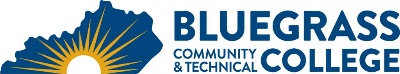 Program Coordinator: Todd Saladin 	E-mail: todd.saladin@kctcs.edu 	Phone: 859-246-6772Program WebsiteStudent Name:		Student ID: Students must meet college readiness benchmarks as identified by the Council on Postsecondary Education or remedy the identified skill deficiencies. Graduation Requirements:Advisor Name	__________________________________	Advisor Contact	________________________________Certificate Requirements:First SemesterCredit HoursTermGradePrerequisitesNotesCAD 100 Introduction to Computer Aided Design3Satisfies Digital Literacy requirementCAD 102 Drafting Fundamentals4SMT 110 Principles of Surveying3ENG 101 Writing 13MAT 116 Technical Mathematics OR higher-level Quantitative Literacy course3Total Semester Credit Hours16Second SemesterCr. Hrs.TermGradePrerequisitesNotesCET 150 Civil Engineering Graphics3CAD 100CET 210 Infrastructure Analysis and Design3Consent of instructorCET 260 Hydrology and Drainage3Consent of instructorTechnical Elective4See list on back.Technical Elective4See list on back.Total Semester Credit Hours17Third SemesterCr. Hrs.TermGradePrerequisitesNotesCET 200 Civil Engineering Materials OR SMT 130 Land Surveying Graphics3Consent of instructorCAD 298 Practicum OR CAD 299/COE 199 Cooperative Education1 – 3Approval of Program CoordinatorTechnical Elective3See list on back.Technical Elective4See list on back.Technical Elective4See list on back.Total Semester Credit Hours15 – 17 Total Diploma Credit Hours48 – 50  25% or more of Total Diploma Credit Hours must be earned at BCTCCumulative GPA must be 2.0 or higherAdditional InformationStudents must earn a grade of C or better in each CAD, CET, SMT, mathematics and Technical Elective course as well as maintain a 2.0 cumulative GPA in order to progress in the CET program.Technical ElectivesTechnical ElectivesTechnical ElectivesCourseCr. Hrs.PrerequisitesAny course with a prefix of ACH, BRX, CAD, CET, COE, GIS or SMTCAR 126 Intro to Construction3CAR 127 Intro to Construction Lab1Coreq:  CAR 126CAR 140 Surveying & Foundations3CAR 141 Surveying & Foundation Lab1Coreq:  CAR 140PLW 100 Introduction to Engineering Design4PLW 125 Principles of Engineering4PLW 100PLW 225 Civil Engineering and Architecture4PLW 100, PLW 125 and PLW 150PLW 295 Engineering Design and Development4PLW 150 and one of (PLW 200 or PLW 225 or PLW 250) or consent of instructorTRU 100 Truck Driving6CDL PermitOther courses approved by the CET Program CoordinatorEmbedded CredentialsEmbedded CredentialsEmbedded CredentialsEmbedded CredentialsCredentialTitleRequirementsTotal Credit HoursCertificateCivil Engineering Technician ICAD 100, CAD 102, SMT 110, Written Communication or Oral Communications or Heritage/Humanities course, MAT 116 or higher-level Quantitative Reasoning course16CertificateCivil Engineering Technician IICAD 100, CAD 102, SMT 110, CET 150, Technical Electives (3 – 4 credit hours), Written Communication or Oral Communications or Heritage/Humanities course, MAT 116 or higher-level Quantitative Reasoning course22 – 23 CertificateCivil Engineering Technician IIICAD 100, CAD 102, SMT 110, CET 150, CET 200 or SMT 130, CET 210, Technical Electives (3 – 4 credit hours), Written Communication or Oral Communications or Heritage/Humanities course, MAT 116 or higher-level Quantitative Reasoning course28 – 29 25% or more of Total Certificate Credit Hours must be earned at BCTCGrade of C or higher in each course required for certificate